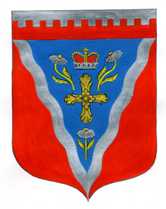 Администрациямуниципального образования Ромашкинское сельское поселениемуниципального образования Приозерский муниципальный район Ленинградской областиП О С Т А Н О В Л Е Н И Еот «02» февраля 2022 г.                                                                №24                   В соответствии с Федеральным законом от 06.10.2003 № 131-ФЗ  «Об общих принципах организации местного самоуправления в Российской Федерации», в соответствии с Уставом МО Ромашкинское сельское поселение, администрация муниципального образования Ромашкинское сельское поселение ПОСТАНОВЛЯЕТ:Внести изменения в   муниципальную программу «Обеспечение качественным жильем граждан на территории муниципального образования Ромашкинское сельское поселение муниципального образования Приозерский муниципальный район Ленинградской области на 2020 - 2022 г.» (приложение).Постановление от 25.12.2019 № 360 «Об утверждении муниципальной программы «Обеспечение качественным жильем граждан на территории муниципального образования Ромашкинское сельское поселение муниципального образования Приозерский муниципальный район Ленинградской области на 2020 – 2022 г.» со всеми изменениями и приложениями правоотношения на 2022 год не распространяются.3. Опубликовать настоящее постановление путём размещения на сайте муниципального образования www.ромашкинское.рф.4. Постановление вступает в законную силу с момента подписания.5. Контроль за исполнением настоящего постановления возложить на заместителя главы администрации МО Ромашкинское сельское поселение.С приложениями можно ознакомиться на сайте www.ромашкинское.рф